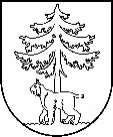 JĒKABPILS PILSĒTAS PAŠVALDĪBAIEPIRKUMU KOMISIJA Reģistrācijas Nr.90000024205Brīvības iela 120, Jēkabpils, LV – 5201Tālrunis 65236777, fakss 65207304, elektroniskais pasts vpa@jekabpils.lvJēkabpilī22.06.2016. Nr. 1.2.13.1/196Visiem piegādātājiem Par publisko iepirkumuar identifikācijas Nr. JPP 2016/54Jēkabpils pilsētas pašvaldības iepirkuma komisija ir saņēmusi piegādātāja jautājumu, kas attiecas uz publisko iepirkumu “Kena parka celiņu remonts Jēkabpilī”, identifikācijas Nr. JPP 2016/54, izskatījusi to un sniedz atbildi:Jautājums: 17.06.2016. tika izsludināts publiskais iepirkums "Kena parka celiņu remonts, Jēkabpilī",identifikācijasNr.JPP2016/54.
            Apskatot iepirkuma dokumentāciju, varēja iepazīties tikai ar klāt pievienoto nolikumu, kurā ir 3. pielikums 3.1. Darba apjomi. Šajā pielikumā minēts tas, ka darbu apjomu
saraksts ir jāskata kopā ar rasējumiem un specifikācijām, kā arī, ja darbu apjomi nesakrīt ar rasējumos uzrādītajiem, tad par pareiziem jāuzskata rasējumos esošie darbu apjomi.
Darbu apjomos ir minēti tādi darbu veidi ( kāpņu, parka soliņu, betona atkritumu urnu izgatavošana un montāža), kuru veikšana un cenas noteikšana šiem darbu veidiem bez rasējumu un specifikāciju
iepazīšanas nav iespējama. Sakarā ar augstāk minēto, lūdzu veikt publiskā iepirkuma dokumentācijas papildināšanu ar rasējumiem un specifikācijām.Atbilde: Publiskā iepirkuma “Kena parka celiņu remonts, Jēkabpilī”, identifikācijas Nr. JPP 2016/54 Nolikuma 3.Pielikumā ietvertā informācija precizēta ar pasūtītāja rīcībā esošajiem vizuālajiem datiem, kas ievietoti Pasūtītāja mājaslapā http://www.jekabpils.lv/lv/pasvaldiba/oficialie-pazinojumi/iepirkumi/kena-parka-celinu-remonts-jekabpili-0, sadaļā “Atbildes uz piegādātāju jautājumiem” - fails ar nosaukumu Kena parka celiņi skices.zip.Komisijas priekšsēdētāja vietnieks			                                          A.KozlovskisStankevica 65207309